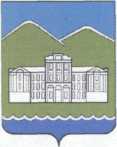 АДМИНИСТРАЦИЯ КЫШТЫМСКОГО ГОРОДСКОГО ОКРУГАПОСТАНОВЛЕНИЕО  проведении весенних субботников по  санитарной  очистке  территорииКыштымского   городского   округа         В  целях  наведения чистоты и порядка на территории Кыштымского городского округа, в соответствии с Правилами благоустройства Кыштымского городского округа, утверждёнными решением Собрания депутатов  Кыштымского городского округа от 27.01.2011г. № 181 (далее – Правила благоустройства), ПОСТАНОВЛЯЮ:1. Организовать  массовые  мероприятия по санитарной очистке  территории   Кыштымского   городского   округа  в   период   с  23.03.2015 г.  по  30.04.2015 г.2. Утвердить состав  штаба  по  организации  проведения  весенних субботников по санитарной очистке территории Кыштымского городского округа  в  составе (Приложение 1).         Руководителем штаба назначить  заместителя главы  Кыштымского городского  округа по жилищно-коммунальному хозяйству  Лебедева О.К.3.  Руководителю штаба Лебедеву О.К. еженедельно обеспечить работу  штаба  в пятницу  в 11-00  в  здании  администрации  Кыштымского городского округа.  Сводную  информацию  о  проведенных  мероприятиях  на  закреплённых  объектах   доводить до сведения населения  еженедельно  в субботу через СМИ  по  утвержденной  форме.           4. Рекомендовать руководителям предприятий, учреждений, организаций   всех  форм  собственности:   в  срок  до  23.03.2015 г. составить планы мероприятий по санитарной  очистке и  благоустройству  прилегающих и закрепленных за ними территорий, согласно пунктам 40, 47 Правил благоустройства  Кыштымского городского округа;           предоставить список  ответственных лиц за проведение санитарной  очистки территории Кыштымского городского округа;           информацию о проведенных мероприятиях предоставлять в Управление городского хозяйства администрации Кыштымского городского округа  еженедельно по средам по утвержденной форме (Приложение 2).5.  Рекомендовать  организациям,  обслуживающим  многоквартирные дома,  предусмотреть  работы по окраске цоколей жилых домов на гостевых маршрутах,  организовать  проведение  субботников по очистке от мусора и проведение работ по благоустройству придомовых территорий многоквартирных домов в соответствии с пунктом 40 Правил благоустройства, c максимальным  привлечением  жителей, обеспечением их хозяйственным инвентарем и транспортом для вывоза мусора.6.  Рекомендовать арендаторам и собственникам трансформаторных подстанций (Кыштымские РЭС ОАО «МРСК-Урала», Кыштымские РЭС  ООО «АЭСИнвест», ОАО «Челябинская электросетевая компания») организовать проведение  субботников по очистке от мусора прилегающих территорий  трансформаторных  подстанций.7. Отделу архитектуры и градостроительства администрации Кыштымского городского округа (Горбунова О.В.)  провести  сверку выполнения  выданных  разрешений  на земляные работы  в части восстановления благоустройства.8.	Комитету по управлению имуществом администрации  Кыштымского городского округа (Лотов М.Н.)  провести  инвентаризацию земельных участков, содержание которых осуществляется  с  нарушением требований   Правил благоустройства Кыштымского городского округа. 9.	Управлению  городского  хозяйства администрации Кыштымского городского округа  (Двукраев Д.В.): организовать  выдачу  и   учет  талонов для   размещения  ТБО, собранных  во время  субботников, на полигоне твердых бытовых отходов; обеспечить вывоз ТБО с улиц частного сектора по заявкам уличных комитетов.                 10. Финансовому управлению Кыштымского городского округа (Гайдухиной О.В.) предусмотреть финансирование расходов по размещению и вывозу мусора  за  счёт  дополнительных средств местного бюджета.11.  Организацию выполнения настоящего постановления возложить на начальника Управления городского хозяйства администрации Кыштымского городского округа  Двукраева  Д.В.          12. Настоящее  постановление опубликовать в средствах массовой информации и разместить на сайте Администрации Кыштымского городского округа в сети Интернет.            13.	 Контроль  за  исполнением   настоящего постановления возложить на заместителя главы Кыштымского городского округа по жилищно-коммунальному хозяйству Лебедева О.К.Глава Кыштымского  городского  округа		                             Л.А. ШеболаеваПриложение 1к постановлению администрации	Кыштымского городского округа                                                                                              от «17» 03 2015 г. №631Состав городского штаба по  проведению  санитарной очистки территории Кыштымского городского округаЗаместитель  главы  по жилищно-коммунальному хозяйству         О.К. Лебедев Приложение 2к постановлению администрации	Кыштымского городского округа                                                                                    от «17» 03 2015 г. №631Форма отчета о проведении санитарной очистки  территорий Кыштымского городского округаПримечание: В колонках 4, 5 и 6 указывать данные с нарастающим итогом (от начала месячника)В колонке 7:  «хорошо» - выявлено до 5% нарушений	«удовлетворительно» - выявлено от 5% до 15% нарушений«неудовлетворительно» - выявлено свыше 15% нарушенийЗаместитель главы  по жилищно-коммунальному хозяйству                   О.К. Лебедев от 17.03.2015г.  № 631                                                                                                    г.КыштымЛебедев О.К.	-Лебедев О.К.	-заместитель главы Кыштымского городского округа по жилищно-коммунальному хозяйству, председатель штабаМошкин П.Г.	-первый заместитель Главы Кыштымского городского округапервый заместитель Главы Кыштымского городского округапервый заместитель Главы Кыштымского городского округаЗаикин  А.А.	-заместитель Главы Кыштымского городского округа по экономике и инвестициям, начальник Управления стратегического развития и привлечения инвестиций  администрации  Кыштымского городского округазаместитель Главы Кыштымского городского округа по экономике и инвестициям, начальник Управления стратегического развития и привлечения инвестиций  администрации  Кыштымского городского округазаместитель Главы Кыштымского городского округа по экономике и инвестициям, начальник Управления стратегического развития и привлечения инвестиций  администрации  Кыштымского городского округаГурцкая Р.Р.	-заместитель Главы Кыштымского городского округа по капитальному строительству администрации  Кыштымского городского округазаместитель Главы Кыштымского городского округа по капитальному строительству администрации  Кыштымского городского округазаместитель Главы Кыштымского городского округа по капитальному строительству администрации  Кыштымского городского округаСаланчук Е.Ю.	-заместитель Главы Кыштымского городского округа по социальной сфере администрации  Кыштымского городского округазаместитель Главы Кыштымского городского округа по социальной сфере администрации  Кыштымского городского округазаместитель Главы Кыштымского городского округа по социальной сфере администрации  Кыштымского городского округаЛотов М.Н.	-председатель комитета по управлению имуществом администрации  Кыштымского городского округапредседатель комитета по управлению имуществом администрации  Кыштымского городского округапредседатель комитета по управлению имуществом администрации  Кыштымского городского округаДвукраев Д.В.	-начальник Управления городского  хозяйства администрации  Кыштымского городского округаначальник Управления городского  хозяйства администрации  Кыштымского городского округаначальник Управления городского  хозяйства администрации  Кыштымского городского округаУстинова Л.Н.	-председатель Комитета природных ресурсов и охраны окружающей среды администрации  Кыштымского городского округапредседатель Комитета природных ресурсов и охраны окружающей среды администрации  Кыштымского городского округапредседатель Комитета природных ресурсов и охраны окружающей среды администрации  Кыштымского городского округаТрегубова М.Р.	-начальник управления по работе с общественными организациями и молодежьюначальник управления по работе с общественными организациями и молодежьюначальник управления по работе с общественными организациями и молодежьюГорбунова О.В.	-начальник отдела архитектуры и градостроительства администрации  Кыштымского городского округаначальник отдела архитектуры и градостроительства администрации  Кыштымского городского округаначальник отдела архитектуры и градостроительства администрации  Кыштымского городского округаКазакова Л.Г.	-начальник МУ «Управление культуры» администрации  Кыштымского городского округаначальник МУ «Управление культуры» администрации  Кыштымского городского округаначальник МУ «Управление культуры» администрации  Кыштымского городского округаЧамовских Н.Н.	-главный  специалист МУ «Управление гражданской защиты» администрации  Кыштымского городского округаглавный  специалист МУ «Управление гражданской защиты» администрации  Кыштымского городского округаглавный  специалист МУ «Управление гражданской защиты» администрации  Кыштымского городского округаПопинако С.П.	-исполняющий обязанности начальника  МУ «Управление образованием» администрации  Кыштымского городского округаисполняющий обязанности начальника  МУ «Управление образованием» администрации  Кыштымского городского округаисполняющий обязанности начальника  МУ «Управление образованием» администрации  Кыштымского городского округаСтуков Н.А.	-начальник  Управления по обеспечению жизнедеятельности поселков администрации  Кыштымского городского округаначальник  Управления по обеспечению жизнедеятельности поселков администрации  Кыштымского городского округаначальник  Управления по обеспечению жизнедеятельности поселков администрации  Кыштымского городского округаБелов С.Г.	-начальник   Управления по физической культуре, спорту и туризму  администрации  Кыштымского городского округаначальник   Управления по физической культуре, спорту и туризму  администрации  Кыштымского городского округаначальник   Управления по физической культуре, спорту и туризму  администрации  Кыштымского городского округаЛашманова С.Г.	-руководитель  Управления социальной защиты населения администрации  Кыштымского городского округаруководитель  Управления социальной защиты населения администрации  Кыштымского городского округаруководитель  Управления социальной защиты населения администрации  Кыштымского городского округаНаименование предприятия, организации, учреждения№ приказа по предприятиюДата проверкиКоличество человек, принявших участие в субботникеОбщая площадь убранной территории,  м2Количество вывезенного мусора,  м3Состояние убранной территорииПримечание12345678